 Załącznik Nr 10. Wzór naklejki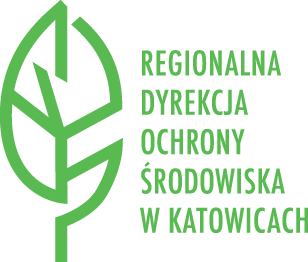 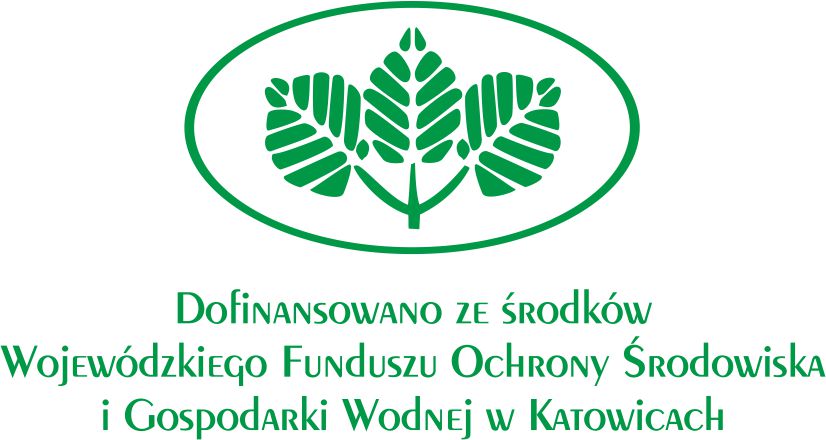 